UL Student Life 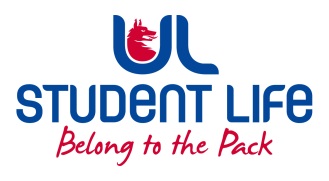 EXECUTIVE COMMITTEE REPORT PresidentPresidentPresidentPresidentAuthor:Seán Ó Maoilchiaráin Seán Ó Maoilchiaráin Date:15/2/202215/2/2022Audience :UL Student CouncilUL Student CouncilAction:ApproveApproveGoalsGoalsGoalsGoalsMain GoalsMain GoalsMain GoalsProgressWelfare Team RecruitmentWelfare Team RecruitmentWelfare Team RecruitmentThe team is now fully recruited and we had our first meeting last week. We discussed what our roles will be as team members, how we will operate and we also conducted a team bonding exercise. The team assisted me with the running of the Quiz of Love on Monday 14th Feb. Campus LightingCampus LightingCampus LightingUnfortunately, at the time of writing this report, there has been no response from Buildings and Estates on this matter. This is something that is very disappointing for us in UL Student Life but also for the students of UL as a community. At the time of writing this report, we have followed up with B&E but still are yet to receive a response. Anytime of the MonthAnytime of the MonthAnytime of the MonthIt was brought to the attention of Student Life that there was no visible provision of free period products on campus as student returned this semester. Some students have gone as far to say that they feel misled by UL. I am working hard in partnership with EDI (Equality, Diversity and Inclusion dept.) to resolve this matter ASAP.Other Achievements since last CouncilOther Achievements since last CouncilOther Achievements since last CouncilOther Achievements since last CouncilFinancial Aid VideoFinancial Aid VideoFinancial Aid VideoThe video to highlight the availability of Financial Aid for students has been filmed and will be going out on social media in the coming days.Quiz Of LoveQuiz Of LoveQuiz Of LoveWe held a quiz in the marquee last night. There was a good turnout and the feedback from students was very positive. I must note a special thank you for Dara Fahy for his help in organisation, my other Student Officers and my Welfare Team for their fantastic support.Attendance at events/meetings and actions taken or agreedAttendance at events/meetings and actions taken or agreedAttendance at events/meetings and actions taken or agreedAttendance at events/meetings and actions taken or agreedEvent/ MeetingEvent/ MeetingEvent/ MeetingOutcomes and/or actions taken or agreed onMeeting with UL ÉistMeeting with UL ÉistMeeting with UL ÉistMyself and Louis from the PSU attended a meeting with Lucy Smith, head of UL Éist. We discussed the numbers of students seeking counselling at the moment and the lack of funding that the service receives from the University. We also discussed a ‘hard launch’ of the silvercloud service which is an online, CBT (Cognitive Behavioural Therapy) learning platform.Molly Cantwell – UL FemsocMolly Cantwell – UL FemsocMolly Cantwell – UL FemsocMyself and Cillian met with Molly who is head of the Feminist Society. We discussed what Student Life could do to reassure our students, especially women, that the campus is a safe space. We updated her on our work to this end to date and committed to providing updates on a few other key areas. Elections PromotionElections PromotionElections PromotionThe Student Officers met with the Leadership and Representation Office in Student Life to come up with a plan to promote the upcoming officer elections. We had a very productive meeting and are looking forward to putting plans in place to increase candidate and voter numbers. Access, Equality and Student Affairs. Access, Equality and Student Affairs. Access, Equality and Student Affairs. The group met for the first time this semester. We discussed a wide range of student related issues. Student Life were asked to give an update on how we might go about tackling problems relating to homeless students and having procedures in place to do so.Plans before the next meetingPlans before the next meetingPlans before the next meetingPlans before the next meetingAction/work areaAction/work areaAction/work areaWhat I hope to achieveAreUL? PodcastAreUL? PodcastAreUL? PodcastI have gathered a team of presenters who will conduct interviews and put together episodes for the podcast in the coming weeks. Update Posts on Social MediaUpdate Posts on Social MediaUpdate Posts on Social MediaI am working on a template for a social media post to go out to students once every two weeks detailing the work that student life is doing. This decision was taken after feedback we received that students would like to know what areas we are working in at a given time. UL Walking GroupUL Walking GroupUL Walking GroupI am going to arrange a meeting with Dr. Ian Sherwin who chairs the Healthy UL, Physical Activity group. Ian had mentioned his intention to set up a walking group on campus and I want to discuss how that group could be used to benefit students.Student EngagementStudent EngagementStudent EngagementStudent EngagementType of Engagement (Meeting, event etc)Type of Engagement (Meeting, event etc)Type of Engagement (Meeting, event etc)Purpose and anything to report onRe-Connect Week Re-Connect Week Re-Connect Week During re-connect week I took some time to MC the Maze Challenge that we had set up in the courtyard. This was a great way to engage in a light-hearted way with students. Looove WeekLooove WeekLooove WeekOn Monday 14th Feb. I hosted the Quiz of Love in the courtyard marquee. This was a great night for all involved.Media engagement and external relationsMedia engagement and external relationsMedia engagement and external relationsMedia engagement and external relationsEngagement (Press, other organisations etc)Engagement (Press, other organisations etc)Engagement (Press, other organisations etc)N/A 